FORMULÁRIO PARA APRESENTAÇÃO DE CONSULTA PRÉVIANotas: 1. Os recursos do FDCO não cobrem despesas financeiras (juros, outros encargos financeiros etc.);Não serão acatados, para efeito de contrapartida dos recursos do FDCO, os investimentos em capital fixo realizados antes de seis meses da data de apresentação da consulta prévia à SUDECO (inciso III do § 3º do art. 19 do Regulamento do FDCO).1. TRAMITAÇÃO DO DOCUMENTO (PREENCHIMENTO DA SUDECO)1. TRAMITAÇÃO DO DOCUMENTO (PREENCHIMENTO DA SUDECO)1. TRAMITAÇÃO DO DOCUMENTO (PREENCHIMENTO DA SUDECO)1. TRAMITAÇÃO DO DOCUMENTO (PREENCHIMENTO DA SUDECO)1. TRAMITAÇÃO DO DOCUMENTO (PREENCHIMENTO DA SUDECO)1. TRAMITAÇÃO DO DOCUMENTO (PREENCHIMENTO DA SUDECO)1. TRAMITAÇÃO DO DOCUMENTO (PREENCHIMENTO DA SUDECO)1. TRAMITAÇÃO DO DOCUMENTO (PREENCHIMENTO DA SUDECO)1. TRAMITAÇÃO DO DOCUMENTO (PREENCHIMENTO DA SUDECO)1. TRAMITAÇÃO DO DOCUMENTO (PREENCHIMENTO DA SUDECO)1. TRAMITAÇÃO DO DOCUMENTO (PREENCHIMENTO DA SUDECO)1. TRAMITAÇÃO DO DOCUMENTO (PREENCHIMENTO DA SUDECO)1. TRAMITAÇÃO DO DOCUMENTO (PREENCHIMENTO DA SUDECO)1. TRAMITAÇÃO DO DOCUMENTO (PREENCHIMENTO DA SUDECO)1. TRAMITAÇÃO DO DOCUMENTO (PREENCHIMENTO DA SUDECO)1. TRAMITAÇÃO DO DOCUMENTO (PREENCHIMENTO DA SUDECO)1. TRAMITAÇÃO DO DOCUMENTO (PREENCHIMENTO DA SUDECO)1.1 Número do protocolo1.1 Número do protocolo1.1 Número do protocolo1.2 Data1.2 Data1.2 Data1.2 Data1.2 Data1.2 Data1.3 Número do processo (SEI)1.3 Número do processo (SEI)1.3 Número do processo (SEI)1.3 Número do processo (SEI)1.3 Número do processo (SEI)1.3 Número do processo (SEI)1.3 Número do processo (SEI)1.3 Número do processo (SEI)2. PROPONENTE2. PROPONENTE2. PROPONENTE2. PROPONENTE2. PROPONENTE2. PROPONENTE2. PROPONENTE2. PROPONENTE2. PROPONENTE2. PROPONENTE2. PROPONENTE2.1 Razão Social2.1 Razão Social2.1 Razão Social2.1 Razão Social2.1 Razão Social2.1 Razão Social2.1 Razão Social2.1 Razão Social2.2 CNPJ/MF2.2 CNPJ/MF2.2 CNPJ/MF2.2 CNPJ/MF2.2 CNPJ/MF2.2 CNPJ/MF2.2 CNPJ/MF2.2 CNPJ/MF2.2 CNPJ/MF2.3 Atividade da empresa2.3 Atividade da empresa2.3 Atividade da empresa2.3 Atividade da empresa2.3 Atividade da empresa2.3 Atividade da empresa2.3 Atividade da empresa2.3 Atividade da empresa2.3 Atividade da empresa2.3 Atividade da empresa2.3 Atividade da empresa2.3 Atividade da empresa2.3 Atividade da empresa2.3 Atividade da empresa2.3 Atividade da empresa2.3 Atividade da empresa2.3 Atividade da empresa2.3.1 Setor/ramo da atividade econômica - conforme classificação do IBGE2.3.1 Setor/ramo da atividade econômica - conforme classificação do IBGE2.3.1 Setor/ramo da atividade econômica - conforme classificação do IBGE2.3.1 Setor/ramo da atividade econômica - conforme classificação do IBGE2.3.1 Setor/ramo da atividade econômica - conforme classificação do IBGE2.3.1 Setor/ramo da atividade econômica - conforme classificação do IBGE2.3.1 Setor/ramo da atividade econômica - conforme classificação do IBGE2.3.1 Setor/ramo da atividade econômica - conforme classificação do IBGE2.3.2 Código (CNAE)2.3.2 Código (CNAE)2.3.2 Código (CNAE)2.3.2 Código (CNAE)2.3.2 Código (CNAE)2.3.2 Código (CNAE)2.3.2 Código (CNAE)2.3.2 Código (CNAE)2.3.2 Código (CNAE)2.4 Localização (sede da proponente)2.4 Localização (sede da proponente)2.4 Localização (sede da proponente)2.4 Localização (sede da proponente)2.4 Localização (sede da proponente)2.4 Localização (sede da proponente)2.4 Localização (sede da proponente)2.4 Localização (sede da proponente)2.4 Localização (sede da proponente)2.4 Localização (sede da proponente)2.4 Localização (sede da proponente)2.4 Localização (sede da proponente)2.4 Localização (sede da proponente)2.4 Localização (sede da proponente)2.4 Localização (sede da proponente)2.4 Localização (sede da proponente)2.4 Localização (sede da proponente)2.4.1 Endereço2.4.1 Endereço2.4.1 Endereço2.4.1 Endereço2.4.1 Endereço2.4.1 Endereço2.4.1 Endereço2.4.1 Endereço2.4.1 Endereço2.4.1 Endereço2.4.2 Número2.4.2 Número2.4.2 Número2.4.3 Complemento2.4.3 Complemento2.4.3 Complemento2.4.3 Complemento2.4.4 Bairro2.4.4 Bairro2.4.4 Bairro2.4.4 Bairro2.4.5 Município2.4.5 Município2.4.5 Município2.4.5 Município2.4.5 Município2.4.5 Município2.4.5 Município2.4.5 Município2.4.5 Município2.4.5 Município2.4.5 Município2.4.5 Município2.4.6 UF2.4.7 CEP2.4.8 Telefone2.4.9 Celular2.4.9 Celular2.4.9 Celular2.4.10 E-mail2.4.10 E-mail2.4.10 E-mail2.4.10 E-mail2.4.10 E-mail2.4.10 E-mail2.4.10 E-mail2.4.10 E-mail2.4.10 E-mail2.4.11 Página na Web2.4.11 Página na Web2.4.11 Página na Web2.5 Contato direto2.5 Contato direto2.5 Contato direto2.5 Contato direto2.5 Contato direto2.5 Contato direto2.5 Contato direto2.5 Contato direto2.5 Contato direto2.5 Contato direto2.5 Contato direto2.5 Contato direto2.5 Contato direto2.5 Contato direto2.5 Contato direto2.5 Contato direto2.5 Contato direto2.5.1 Nome do responsável2.5.1 Nome do responsável2.5.1 Nome do responsável2.5.1 Nome do responsável2.5.1 Nome do responsável2.5.1 Nome do responsável2.5.1 Nome do responsável2.5.2 Cargo/Função2.5.2 Cargo/Função2.5.2 Cargo/Função2.5.2 Cargo/Função2.5.2 Cargo/Função2.5.2 Cargo/Função2.5.2 Cargo/Função2.5.2 Cargo/Função2.5.2 Cargo/Função2.5.2 Cargo/Função2.5.3 Endereço para correspondência2.5.3 Endereço para correspondência2.5.3 Endereço para correspondência2.5.3 Endereço para correspondência2.5.3 Endereço para correspondência2.5.3 Endereço para correspondência2.5.3 Endereço para correspondência2.5.3 Endereço para correspondência2.5.3 Endereço para correspondência2.5.3 Endereço para correspondência2.5.4 Número2.5.4 Número2.5.4 Número2.5.5 Complemento2.5.5 Complemento2.5.5 Complemento2.5.5 Complemento2.5.6 Bairro2.5.6 Bairro2.5.6 Bairro2.5.6 Bairro2.5.7 Município2.5.7 Município2.5.7 Município2.5.7 Município2.5.7 Município2.5.7 Município2.5.7 Município2.5.7 Município2.5.7 Município2.5.7 Município2.5.7 Município2.5.7 Município2.5.8 UF2.5.9 CEP2.5.10 Telefone2.5.11 Celular2.5.11 Celular2.5.11 Celular2.5.12 E-mail2.5.12 E-mail2.5.12 E-mail2.5.12 E-mail2.5.12 E-mail2.5.12 E-mail2.5.12 E-mail2.5.12 E-mail2.5.12 E-mail2.5.12 E-mail2.5.12 E-mail2.5.12 E-mail2.6 Grupo econômico2.6 Grupo econômico2.6 Grupo econômico2.6 Grupo econômico2.6 Grupo econômico2.6 Grupo econômico2.6 Grupo econômico2.6 Grupo econômico2.6 Grupo econômico2.6 Grupo econômico2.6 Grupo econômico2.6 Grupo econômico2.6 Grupo econômico2.6 Grupo econômico2.6 Grupo econômico2.6 Grupo econômico2.6 Grupo econômico2.6.1 Nome2.6.1 Nome2.6.1 Nome2.6.1 Nome2.6.1 Nome2.6.1 Nome2.6.1 Nome2.6.1 Nome2.6.1 Nome2.6.1 Nome2.6.1 Nome2.6.1 Nome2.6.2 CNPJ/MF2.6.2 CNPJ/MF2.6.2 CNPJ/MF2.6.2 CNPJ/MF2.6.2 CNPJ/MF2.7 Controle Societário da Proponente2.7 Controle Societário da Proponente2.7 Controle Societário da Proponente2.7 Controle Societário da Proponente2.7 Controle Societário da Proponente2.7 Controle Societário da Proponente2.7 Controle Societário da Proponente2.7 Controle Societário da Proponente2.7 Controle Societário da Proponente2.7 Controle Societário da Proponente2.7 Controle Societário da Proponente2.7 Controle Societário da Proponente2.7 Controle Societário da Proponente2.7 Controle Societário da Proponente2.7 Controle Societário da Proponente2.7 Controle Societário da Proponente2.7 Controle Societário da Proponente2.7.1 Nome dos principais acionistas ou cotistas2.7.1 Nome dos principais acionistas ou cotistas2.7.1 Nome dos principais acionistas ou cotistas2.7.1 Nome dos principais acionistas ou cotistas2.7.1 Nome dos principais acionistas ou cotistas2.7.1 Nome dos principais acionistas ou cotistas2.7.2 CPF/CNPJ2.7.2 CPF/CNPJ2.7.2 CPF/CNPJ2.7.2 CPF/CNPJ2.7.2 CPF/CNPJ2.7.2 CPF/CNPJ2.7.2 CPF/CNPJ2.7.2 CPF/CNPJ2.7.2 CPF/CNPJ22.7.3 Participação (%)22.7.3 Participação (%)2.7.4 Empresas integrantes do grupo econômico2.7.4 Empresas integrantes do grupo econômico2.7.4 Empresas integrantes do grupo econômico2.7.4 Empresas integrantes do grupo econômico2.7.4 Empresas integrantes do grupo econômico2.7.4 Empresas integrantes do grupo econômico2.7.5 CNPJ2.7.5 CNPJ2.7.5 CNPJ2.7.5 CNPJ2.7.5 CNPJ2.7.5 CNPJ2.7.5 CNPJ2.7.5 CNPJ2.7.5 CNPJ2.7.5 CNPJ2.7.5 CNPJ2.8 Instituição financeira (se houver)2.8 Instituição financeira (se houver)2.8 Instituição financeira (se houver)2.8 Instituição financeira (se houver)2.8 Instituição financeira (se houver)2.8 Instituição financeira (se houver)2.8 Instituição financeira (se houver)2.8 Instituição financeira (se houver)2.8 Instituição financeira (se houver)2.8 Instituição financeira (se houver)2.8 Instituição financeira (se houver)2.8 Instituição financeira (se houver)2.8 Instituição financeira (se houver)2.8 Instituição financeira (se houver)2.8 Instituição financeira (se houver)2.8 Instituição financeira (se houver)2.8 Instituição financeira (se houver)2.8.1 Responsável2.8.1 Responsável2.8.1 Responsável2.8.1 Responsável2.8.1 Responsável2.8.1 Responsável2.8.1 Responsável2.8.1 Responsável2.8.1 Responsável2.8.1 Responsável2.8.1 Responsável2.8.1 Responsável2.8.1 Responsável2.8.1 Responsável2.8.1 Responsável2.8.1 Responsável2.8.1 Responsável2.8.2 Telefone2.8.3 Celular2.8.4 Endereço eletrônico2.8.4 Endereço eletrônico2.8.4 Endereço eletrônico2.8.4 Endereço eletrônico2.8.4 Endereço eletrônico2.8.4 Endereço eletrônico2.8.4 Endereço eletrônico2.8.4 Endereço eletrônico2.8.4 Endereço eletrônico2.8.4 Endereço eletrônico2.8.4 Endereço eletrônico2.8.4 Endereço eletrônico2.8.4 Endereço eletrônico2.8.4 Endereço eletrônico2.8.4 Endereço eletrônico2.9 BREVE HISTÓRICO DO PROPONENTEComentar sobre a experiência empresarial e capacidade econômica e financeira: 3. OBJETIVOS DO EMPREENDIMENTOInformar o objetivo principal do empreendimento e descrever as atividades produtivas a serem desenvolvidas, destacando os benefícios que justifiquem o interesse e o enquadramento do projeto nas diretrizes e orientações gerais da Política Nacional de Desenvolvimento Regional – PNDR e no Plano Regional de Desenvolvimento do Centro-Oeste – PRDCO:3.1. Quadro de usos e fontes (1,00)                                                    3.1. Quadro de usos e fontes (1,00)                                                    3.1. Quadro de usos e fontes (1,00)                                                    3.1. Quadro de usos e fontes (1,00)                                                    3.1. Quadro de usos e fontes (1,00)                                                    3.1. Quadro de usos e fontes (1,00)                                                    QUADRO DE USOS E FONTES (1,00)QUADRO DE USOS E FONTES (1,00)QUADRO DE USOS E FONTES (1,00)QUADRO DE USOS E FONTES (1,00)QUADRO DE USOS E FONTES (1,00)QUADRO DE USOS E FONTES (1,00)DISCRIMINAÇÃOPROJETOPROJETOPROJETOPROJETOPROJETODISCRIMINAÇÃOINVESTIMENTO EXISTENTEREALIZADOA REALIZARTOTALPART. %USOStotal usostotal usostotal usostotal usosInvestimento em capital Fixototal capital fixototal capital fixototal capital fixototal capital fixoConstrução civilMáquinas/equipamentosOutros – discriminar:  Investimento em capital circulantetotal capital circulantetotal capital circulantetotal capital circulantetotal capital circulanteCapital de giroOutros – discriminar:FONTEStotal fontestotal fontestotal fontestotal fontesRecursos Própriostotal recursos própriostotal recursos própriostotal recursos própriostotal recursos própriosDa empresaDos acionistasOutras - discriminar:Recursos de terceirostotal recursos terceirostotal recursos terceirostotal recursos terceirostotal recursos terceirosSudeco/FDCOOutras – Discriminar:3.2. Cronograma de implantação (1,00)                                                    3.2. Cronograma de implantação (1,00)                                                    3.2. Cronograma de implantação (1,00)                                                    3.2. Cronograma de implantação (1,00)                                                    3.2. Cronograma de implantação (1,00)                                                    CRONOGRAMA DE IMPLANTAÇÃO (1,00)CRONOGRAMA DE IMPLANTAÇÃO (1,00)CRONOGRAMA DE IMPLANTAÇÃO (1,00)CRONOGRAMA DE IMPLANTAÇÃO (1,00)CRONOGRAMA DE IMPLANTAÇÃO (1,00)DISCRIMINAÇÃOANOSANOSANOSANOSDISCRIMINAÇÃOIII...TOTALUSOStotal usostotal usostotal usostotal usosInvestimento em capital Fixototal capital fixototal capital fixototal capital fixototal capital fixoConstrução civilMáquinas/equipamentosOutros - discriminar: Investimento em capital circulantetotal capital circulantetotal capital circulantetotal capital circulantetotal capital circulanteCapital de giroOutros - discriminar:FONTEStotal fontestotal fontestotal fontestotal fontesRecursos Própriostotal recursos própriostotal recursos própriostotal recursos própriostotal recursos própriosDa empresaDos acionistasOutras - discriminar:Recursos de terceirostotal recursos terceirostotal recursos terceirostotal recursos terceirostotal recursos terceirosSudeco/FDCOOutras - Discriminar:3.3 Previsão de receitas e despesas:3.3 Previsão de receitas e despesas:3.3 Previsão de receitas e despesas:3.3 Previsão de receitas e despesas:3.3 Previsão de receitas e despesas:3.3 Previsão de receitas e despesas:Apresentar de forma sucinta as estimativas das receitas e despesas do empreendimento para, no mínimo 5 anos:Apresentar de forma sucinta as estimativas das receitas e despesas do empreendimento para, no mínimo 5 anos:Apresentar de forma sucinta as estimativas das receitas e despesas do empreendimento para, no mínimo 5 anos:Apresentar de forma sucinta as estimativas das receitas e despesas do empreendimento para, no mínimo 5 anos:Apresentar de forma sucinta as estimativas das receitas e despesas do empreendimento para, no mínimo 5 anos:Apresentar de forma sucinta as estimativas das receitas e despesas do empreendimento para, no mínimo 5 anos:3.4 Financiamento segundo a origem dos recursos (R$ 1,00)3.4 Financiamento segundo a origem dos recursos (R$ 1,00)3.4 Financiamento segundo a origem dos recursos (R$ 1,00)3.4 Financiamento segundo a origem dos recursos (R$ 1,00)3.4 Financiamento segundo a origem dos recursos (R$ 1,00)3.4 Financiamento segundo a origem dos recursos (R$ 1,00)3.4.1 FDCO3.4.2 Próprios3.4.3 Terceiros – Outras Fontes3.4.4 Total3.4.4 Total3.4.4 Total3.4.5 Comentários sobre a origem, disponibilidade e liquidez dos recursos próprios:3.4.5 Comentários sobre a origem, disponibilidade e liquidez dos recursos próprios:3.4.5 Comentários sobre a origem, disponibilidade e liquidez dos recursos próprios:3.4.5 Comentários sobre a origem, disponibilidade e liquidez dos recursos próprios:3.4.5 Comentários sobre a origem, disponibilidade e liquidez dos recursos próprios:3.4.5 Comentários sobre a origem, disponibilidade e liquidez dos recursos próprios:3.5 Enquadramento quanto à prioridade da localização do empreendimento (conforme previsão da PNDR)3.5 Enquadramento quanto à prioridade da localização do empreendimento (conforme previsão da PNDR)3.5 Enquadramento quanto à prioridade da localização do empreendimento (conforme previsão da PNDR)3.5 Enquadramento quanto à prioridade da localização do empreendimento (conforme previsão da PNDR)RespostasRespostas3.5 Enquadramento quanto à prioridade da localização do empreendimento (conforme previsão da PNDR)3.5 Enquadramento quanto à prioridade da localização do empreendimento (conforme previsão da PNDR)3.5 Enquadramento quanto à prioridade da localização do empreendimento (conforme previsão da PNDR)3.5 Enquadramento quanto à prioridade da localização do empreendimento (conforme previsão da PNDR)SIMNÃOO projeto está localizado em município integrante da Faixa de Fronteira?O projeto está localizado em município integrante da Faixa de Fronteira?O projeto está localizado em município integrante da Faixa de Fronteira?O projeto está localizado em município integrante da Faixa de Fronteira?O projeto está localizado na região Integrada de Desenvolvimento do Distrito Federal e Entorno - RIDE/DF (exceto os municípios localizados no estado de Minas Gerais)?O projeto está localizado na região Integrada de Desenvolvimento do Distrito Federal e Entorno - RIDE/DF (exceto os municípios localizados no estado de Minas Gerais)?O projeto está localizado na região Integrada de Desenvolvimento do Distrito Federal e Entorno - RIDE/DF (exceto os municípios localizados no estado de Minas Gerais)?O projeto está localizado na região Integrada de Desenvolvimento do Distrito Federal e Entorno - RIDE/DF (exceto os municípios localizados no estado de Minas Gerais)?O projeto está localizado em município integrante de microrregião classificada pela tipologia da PNDR como média renda, independentemente do seu dinamismo?O projeto está localizado em município integrante de microrregião classificada pela tipologia da PNDR como média renda, independentemente do seu dinamismo?O projeto está localizado em município integrante de microrregião classificada pela tipologia da PNDR como média renda, independentemente do seu dinamismo?O projeto está localizado em município integrante de microrregião classificada pela tipologia da PNDR como média renda, independentemente do seu dinamismo?O projeto está localizado em demais áreas?O projeto está localizado em demais áreas?O projeto está localizado em demais áreas?O projeto está localizado em demais áreas?O projeto está localizado em demais áreas?O projeto está localizado em demais áreas?O limite máximo de participação do FDCO no projeto, conforme previsto na Resolução CMN nº 4.960/2021, leva em consideração o Setor da Economia e Localização do Empreendimento, conforme tabela abaixo:  O limite máximo de participação do FDCO no projeto, conforme previsto na Resolução CMN nº 4.960/2021, leva em consideração o Setor da Economia e Localização do Empreendimento, conforme tabela abaixo:  O limite máximo de participação do FDCO no projeto, conforme previsto na Resolução CMN nº 4.960/2021, leva em consideração o Setor da Economia e Localização do Empreendimento, conforme tabela abaixo:  O limite máximo de participação do FDCO no projeto, conforme previsto na Resolução CMN nº 4.960/2021, leva em consideração o Setor da Economia e Localização do Empreendimento, conforme tabela abaixo:  O limite máximo de participação do FDCO no projeto, conforme previsto na Resolução CMN nº 4.960/2021, leva em consideração o Setor da Economia e Localização do Empreendimento, conforme tabela abaixo:  O limite máximo de participação do FDCO no projeto, conforme previsto na Resolução CMN nº 4.960/2021, leva em consideração o Setor da Economia e Localização do Empreendimento, conforme tabela abaixo:  LIMITE MÁXIMO DE PARTICIPAÇÃO DO FUNDO (conforme Anexo II da Resolução CMN nº 4.960, de 21/10/2021)LIMITE MÁXIMO DE PARTICIPAÇÃO DO FUNDO (conforme Anexo II da Resolução CMN nº 4.960, de 21/10/2021)LIMITE MÁXIMO DE PARTICIPAÇÃO DO FUNDO (conforme Anexo II da Resolução CMN nº 4.960, de 21/10/2021)LIMITE MÁXIMO DE PARTICIPAÇÃO DO FUNDO (conforme Anexo II da Resolução CMN nº 4.960, de 21/10/2021)LIMITE MÁXIMO DE PARTICIPAÇÃO DO FUNDO (conforme Anexo II da Resolução CMN nº 4.960, de 21/10/2021)LIMITE MÁXIMO DE PARTICIPAÇÃO DO FUNDO (conforme Anexo II da Resolução CMN nº 4.960, de 21/10/2021)LOCALIZAÇÃOSETOR DA ECONOMIASETOR DA ECONOMIASETOR DA ECONOMIASETOR DA ECONOMIASETOR DA ECONOMIAInfraestrutura - Saneamento e Abastecimento de ÁguaInfraestruturaServiço PúblicoEstruturadorOutros SetoresÁreas Prioritárias80%60%60%55%50%Demais Áreas70%50%50%45%40%3.6 Localização do empreendimento3.6 Localização do empreendimento3.6 Localização do empreendimento3.6.1 Município3.6.1 Município3.6.2 UF3.6.3 Endereço3.6.4 Número3.6.5 Complemento3.6.6 Bairro3.6.6 Bairro3.6.7 CEP3.6.8 Informações Complementares que facilitem a localização do empreendimento (pontos de referência e outros)3.6.8 Informações Complementares que facilitem a localização do empreendimento (pontos de referência e outros)3.6.8 Informações Complementares que facilitem a localização do empreendimento (pontos de referência e outros)4. ENQUADRAMENTO DO VALOR MÍNIMO DO PROJETO4. ENQUADRAMENTO DO VALOR MÍNIMO DO PROJETO4. ENQUADRAMENTO DO VALOR MÍNIMO DO PROJETOEnquadramento conforme previsão da Resolução Condel/Sudeco Nº 135, de 12 de dezembro de 2022.SimNão1 Trata-se de empresa, grupo empresarial ou agropecuário?* OBS: Em caso afirmativo, o valor mínimo do projeto assistido pelo FDCO deverá ser de R$ 20.000.000,00 (vinte milhões de reais), respeitados os limites de participação de recursos do Fundo, estabelecidos pelo Conselho Monetário Nacional (CMN).2 Trata-se de empreendimento situado em municípios classificados pela tipologia da Política Nacional de Desenvolvimento Regional - PNDR como de baixa e média renda (independente do seu dinamismo)?* OBS: Em caso afirmativo, o valor mínimo do projeto assistido pelo FDCO deverá ser de R$ 15.000.000,00 (quinze milhões de reais), respeitados os limites de participação de recursos do Fundo, estabelecidos pelo Conselho Monetário Nacional (CMN).  3 Trata-se de investimento em serviço hospitalar ou ambulatorial (independentemente da classificação da Tipologia do município definido pela PNDR)?* OBS: Em caso afirmativo, o valor mínimo do projeto assistido pelo FDCO deverá ser de R$ 15.000.000,00 (quinze milhões de reais), respeitados os limites de participação de recursos do Fundo, estabelecidos pelo Conselho Monetário Nacional (CMN).5. ENQUADRAMENTO DA ASSISTÊNCIA MÁXIMA FINANCIÁVEL5. ENQUADRAMENTO DA ASSISTÊNCIA MÁXIMA FINANCIÁVEL5. ENQUADRAMENTO DA ASSISTÊNCIA MÁXIMA FINANCIÁVELEnquadramento conforme previsão da Resolução Condel/Sudeco Nº 144, de 10 de agosto de 2023.SimNão1 O valor solicitado pela empresa ou grupo econômico ultrapassa R$ 50.000.000,00 (cinquenta milhões de reais)?* OBS: Em caso afirmativo, será obrigatório o preenchimento do item 5.1 deste formulário.2 A empresa ou grupo econômico obteve, no ano corrente, assistência com recursos do FDCO?* OBS: Em caso afirmativo, caso o valor anterior somado ao presente, ultrapasse R$ 50.000.000,00 (cinquenta milhões de reais), será obrigatório o preenchimento do item 5.1 deste formulário. 5.1 Justificativas(Preenchimento obrigatório, exclusivamente para os casos de resposta afirmativa ao item 5 - valor superior ao teto previsto na Resolução Condel/Sudeco nº 144, de 10 de agosto de 2023) 5.1 Justificativas(Preenchimento obrigatório, exclusivamente para os casos de resposta afirmativa ao item 5 - valor superior ao teto previsto na Resolução Condel/Sudeco nº 144, de 10 de agosto de 2023) 5.1 Justificativas(Preenchimento obrigatório, exclusivamente para os casos de resposta afirmativa ao item 5 - valor superior ao teto previsto na Resolução Condel/Sudeco nº 144, de 10 de agosto de 2023) 5.1 Justificativas(Preenchimento obrigatório, exclusivamente para os casos de resposta afirmativa ao item 5 - valor superior ao teto previsto na Resolução Condel/Sudeco nº 144, de 10 de agosto de 2023)Ficará a cargo da Diretoria Colegiada da Sudeco, em caráter de excepcionalidade, conceder valores superiores a R$ 50.000.000,00 (cinquenta milhões de reais), quando se tratar de projeto considerado de alta relevância e estruturante, em setores estratégicos para o desenvolvimento econômico e social da região Centro-Oeste, preferencialmente, localizado em município integrante de microrregião classificada, pela tipologia da PNDR, como média renda, independentemente de seu dinamismo.Ficará a cargo da Diretoria Colegiada da Sudeco, em caráter de excepcionalidade, conceder valores superiores a R$ 50.000.000,00 (cinquenta milhões de reais), quando se tratar de projeto considerado de alta relevância e estruturante, em setores estratégicos para o desenvolvimento econômico e social da região Centro-Oeste, preferencialmente, localizado em município integrante de microrregião classificada, pela tipologia da PNDR, como média renda, independentemente de seu dinamismo.Ficará a cargo da Diretoria Colegiada da Sudeco, em caráter de excepcionalidade, conceder valores superiores a R$ 50.000.000,00 (cinquenta milhões de reais), quando se tratar de projeto considerado de alta relevância e estruturante, em setores estratégicos para o desenvolvimento econômico e social da região Centro-Oeste, preferencialmente, localizado em município integrante de microrregião classificada, pela tipologia da PNDR, como média renda, independentemente de seu dinamismo.Ficará a cargo da Diretoria Colegiada da Sudeco, em caráter de excepcionalidade, conceder valores superiores a R$ 50.000.000,00 (cinquenta milhões de reais), quando se tratar de projeto considerado de alta relevância e estruturante, em setores estratégicos para o desenvolvimento econômico e social da região Centro-Oeste, preferencialmente, localizado em município integrante de microrregião classificada, pela tipologia da PNDR, como média renda, independentemente de seu dinamismo.5.1.1 Considerações sobre o projeto no que tange ao desenvolvimento do Município e da região onde está inserido5.1.1 Considerações sobre o projeto no que tange ao desenvolvimento do Município e da região onde está inserido5.1.1 Considerações sobre o projeto no que tange ao desenvolvimento do Município e da região onde está inserido5.1.1 Considerações sobre o projeto no que tange ao desenvolvimento do Município e da região onde está inserido5.1.2 Informar por que o empreendimento é de reconhecida e alta relevância para o desenvolvimento da Região5.1.2 Informar por que o empreendimento é de reconhecida e alta relevância para o desenvolvimento da Região5.1.2 Informar por que o empreendimento é de reconhecida e alta relevância para o desenvolvimento da Região5.1.2 Informar por que o empreendimento é de reconhecida e alta relevância para o desenvolvimento da Região5.1.3 Informar por que o empreendimento é considerado estruturante para a região5.1.3 Informar por que o empreendimento é considerado estruturante para a região5.1.3 Informar por que o empreendimento é considerado estruturante para a região5.1.3 Informar por que o empreendimento é considerado estruturante para a região5.1.4 Descrever os benefícios sociais e econômicos a serem alcançados com a implantação do projeto5.1.4 Descrever os benefícios sociais e econômicos a serem alcançados com a implantação do projeto5.1.4 Descrever os benefícios sociais e econômicos a serem alcançados com a implantação do projeto5.1.4 Descrever os benefícios sociais e econômicos a serem alcançados com a implantação do projeto5.1.5 Capacidade de estimular o desenvolvimento de outros setores5.1.5 Capacidade de estimular o desenvolvimento de outros setores5.1.5 Capacidade de estimular o desenvolvimento de outros setores5.1.5 Capacidade de estimular o desenvolvimento de outros setores6. ANÁLISE SUCINTA DE MERCADO:Escrever uma breve análise de mercado a ser atendido pelo projeto:7. LINHA DE PRODUÇÃO E CAPACIDADE INSTALADA:Incluir as origens dos insumos e matérias-primas, apontando a possibilidade de inserção na cadeia produtiva local:8. DESTINAÇÃO OU FORMA DE TRATAMENTO DOS REJEITOS DA PRODUÇÃO:Indicar a destinação e os procedimentos/tratamentos a serem dados aos rejeitos da produção, observadas as orientações e determinações legais que regem a matéria:9. DESCRITIVOS DAS CONTRAPARTIDAS ECONÔMICAS, SOCIAIS E AMBIENTAIS:9. DESCRITIVOS DAS CONTRAPARTIDAS ECONÔMICAS, SOCIAIS E AMBIENTAIS:9. DESCRITIVOS DAS CONTRAPARTIDAS ECONÔMICAS, SOCIAIS E AMBIENTAIS:Geração de emprego e renda, em especial quanto a geração de emprego e renda (diretos e indiretos), além de compromissos a serem assumidos com a comunidade, de caráter voluntário, com impacto na qualidade de vida local, a exemplo de contribuições nas áreas ambiental, de educação, saúde e de melhoria do nível de emprego e renda.- Informar a estimativa de criação de empregos (local e regional), com os seguintes dados: Diretos (atual) *;Diretos (pós-investimentos) *;Indiretos (atual) *;Indiretos (pós-investimentos) *;  - Informar se haverá capacitação da mão de obra.Geração de emprego e renda, em especial quanto a geração de emprego e renda (diretos e indiretos), além de compromissos a serem assumidos com a comunidade, de caráter voluntário, com impacto na qualidade de vida local, a exemplo de contribuições nas áreas ambiental, de educação, saúde e de melhoria do nível de emprego e renda.- Informar a estimativa de criação de empregos (local e regional), com os seguintes dados: Diretos (atual) *;Diretos (pós-investimentos) *;Indiretos (atual) *;Indiretos (pós-investimentos) *;  - Informar se haverá capacitação da mão de obra.Geração de emprego e renda, em especial quanto a geração de emprego e renda (diretos e indiretos), além de compromissos a serem assumidos com a comunidade, de caráter voluntário, com impacto na qualidade de vida local, a exemplo de contribuições nas áreas ambiental, de educação, saúde e de melhoria do nível de emprego e renda.- Informar a estimativa de criação de empregos (local e regional), com os seguintes dados: Diretos (atual) *;Diretos (pós-investimentos) *;Indiretos (atual) *;Indiretos (pós-investimentos) *;  - Informar se haverá capacitação da mão de obra.10. QUESTIONÁRIO PARA DISPENSA PRELIMINAR DE COMPROVAÇÕES (*)10. QUESTIONÁRIO PARA DISPENSA PRELIMINAR DE COMPROVAÇÕES (*)10. QUESTIONÁRIO PARA DISPENSA PRELIMINAR DE COMPROVAÇÕES (*)10. QUESTIONÁRIO PARA DISPENSA PRELIMINAR DE COMPROVAÇÕES (*)10.1 Ocorrência:RespostasRespostasRespostas10.1 Ocorrência:SIMNÃONÃOA proponente, o grupo econômico, a empresa ou seus controladores detém ou detiveram o controle acionário de empresa titular de projetos para implantação, modernização, ampliação ou diversificação, beneficiados com recursos do Fundo de Desenvolvimento do Centro-Oeste – FDCO, do Fundo de Desenvolvimento do Nordeste – FDNE, do Fundo de Desenvolvimento da Amazônia – FDA, ou dos Fundos de Investimentos Regionais?Em caso de resposta positiva à indagação anterior, a proponente, o grupo econômico, ou seus controladores realizaram transferências do controle acionário dos mencionados projetos, sem a devida anuência dos administradores dos respectivos fundos, portanto, em desacordo com as normas vigentes?A empresa, o grupo econômico ou seus controladores têm ou tiveram projetos declarados caducos, cancelados ou paralisados ou cometeram irregularidades na aplicação de recursos do Fundo de Desenvolvimento da Amazônia – FDA, Fundo de Desenvolvimento do Nordeste – FDNE ou Fundo de Desenvolvimento do Centro-Oeste – FDCO?A empresa ou grupo econômico é controlada ou dirigida por agente público em atividade? A proponente, grupo econômico ou empresa são controlados/dirigidos por servidores ativos ou por ex-servidores que tenham sido dispensados, exonerados, destituídos, demitidos ou aposentados há menos de 6 meses, oriundos dos quadros:da SUDAM, SUDENE ou SUDECO; oudo Ministério da Integração e do Desenvolvimento Regional – MIDR; oudos agentes operadores dos Fundos de Desenvolvimento Regionais.Em se tratando de projeto agropecuário, o empreendimento está em área de vocação agropastoril, comprovada por zoneamento ecológico-econômico, executado ou em execução?O empreendimento está localizado em áreas de parques nacionais, de reservas florestais, biológicas, indígenas, ou em outras de destinação específica definidas em lei?(*) Essas informações serão objeto de comprovação obrigatória quando da apresentação do projeto.(*) Essas informações serão objeto de comprovação obrigatória quando da apresentação do projeto.(*) Essas informações serão objeto de comprovação obrigatória quando da apresentação do projeto.(*) Essas informações serão objeto de comprovação obrigatória quando da apresentação do projeto.11. DOCUMENTOS QUE DEVERÃO ACOMPANHAR O FORMULÁRIO DE CONSULTA PRÉVIAContrato/Estatuto Social de Constituição da Proponente e Alterações – registrado na junta comercial;Ata de eleição dos representantes da proponente – registrada na junta comercial;Certidão de regularidade cadastral emitida pelo Conselho profissional do responsável técnico pela elaboração da Consulta Prévia, informando que o profissional encontra-se em dia com suas obrigações perante o respectivo Conselho;Demonstração do Resultado do Exercício (DRE), do último exercício, da empresa proponente (assinado por contador e por dirigente da empresa);Balanço patrimonial do último exercício, da empresa proponente (assinado por contador e por dirigente da empresa); eBalancete recente, da empresa proponente (assinado por contador e por dirigente da empresa).12. CERTIDÕES QUE SERÃO CONSULTADAS PELO FDCO, QUE PRECISAM ESTAR REGULARES PARA PROSSEGUIMENTOCertidão de Tributos Federais e Dívida Ativa da União (CND), dos acionistas, dos administradores, da empresa proponente e das empresas do grupo econômico;Certificado de Regularidade do FGTS - CRF, da empresa proponente, das empresas acionistas e das empresas do grupo econômico;Certidão negativa de inscrição no CADIN, dos acionistas, dos administradores, da empresa proponente e das empresas do grupo econômico;Certidão negativa do Cadastro Nacional de Pessoas Inidôneas e Suspensas – CEIS, mantido pela CGU, dos acionistas, dos administradores, da empresa proponente e das empresas do grupo econômico;Cadastro Nacional de Condenações Cíveis por Ato de Improbidade Administrativa, mantido pelo CNJ, dos acionistas, dos administradores, da empresa proponente e das empresas do grupo econômico; eCertidão Negativa de Processo pelo Tribunal de Contas da União – TCU, dos acionistas, dos administradores, da empresa proponente e das empresas do grupo econômico.13. DECLARAÇÃODeclaro, sob as penas da lei, que as afirmações, dados, informações constantes desta consulta prévia e respectivos anexos são verdadeiros, bem como estamos cientes do Regulamento do Fundo de Desenvolvimento do Centro-Oeste – FDCO, aprovado pelo Decreto n.º 10.152, de 2 de dezembro de 2019 e Resolução Condel/Sudeco n.º 114/2021, de 9.11.2021, da Diretoria Colegiada da Sudeco, disponíveis no endereço: www.sudeco.gov.br.Para fins da Lei nº 13.709, de 14 de agosto de 2018 (Lei Geral de Proteção de Dados Pessoais), declaro ciente que as certidões relacionadas acima serão consultadas e emitidas pela equipe do Fundo de Desenvolvimento do Centro-Oeste - FDCO/Sudeco, bem como, os dados pessoais lançados na Consulta Prévia, serão compartilhados com os membros da Diretoria Colegiada da Sudeco, responsável pela avaliação da presente Consulta Prévia.Dessa forma, autorizo a Superintendência do Desenvolvimento do Centro-Oeste – Sudeco, a tratar os dados pessoais coletados por meio deste canal de acordo com a LGPD, para cumprimento do processo de análise e aprovação da Consulta Prévia.Estou ciente, ainda, que conforme previsto na Resolução Condel/Sudeco nº 114, de 9 de novembro de 2021, a aprovação da Consulta Prévia pela Diretoria Colegiada não implica obrigatoriedade na concessão do crédito pelo agente financeiro, que fica condicionada à análise da viabilidade técnica e econômica do projeto e à disponibilidade de recursos.Local e data:14. RESPONSÁVEIS PELAS INFORMAÇÕES DA CONSULTA PRÉVIA14. RESPONSÁVEIS PELAS INFORMAÇÕES DA CONSULTA PRÉVIA14. RESPONSÁVEIS PELAS INFORMAÇÕES DA CONSULTA PRÉVIA14.1 Responsáveis Pela Proponente14.1 Responsáveis Pela Proponente14.2 Responsável Técnico14.1.1 Nome:14.1.2 Nome:14.2.1 Nome:14.1.1.1 Assinatura14.1.2.1 Assinatura14.2.2 Assinatura14.1.1.1.2 Cargo14.1.2.2 Cargo14.2.3 Registro e nº da inscrição no conselho15. INFORMAÇÕES COMPLEMENTARESInformações consideradas relevantes não incluídas nos quadros anteriores:OBS.: Todos os campos da consulta prévia devem ser preenchidos e os documentos informados no item 11 deverão acompanhar o formulário. 16. RECOMENDAÇÕES GERAIS16.1 Entrega e protocolo:Para o envio com aviso de recebimento ou a entrega pessoal desta consulta prévia no Protocolo Geral: Superintendência do Desenvolvimento do Centro-Oeste – Sudeco, situada no Setor Bancário Norte - SBN, Quadra 1, Bloco F, CEP 70.040-908, Brasília (DF).16.2 ORIENTAÇÕES:Para eventuais dúvidas ou orientações que surjam, quanto ao assunto, poderá entrar em contato com:Diretoria de Implementação de Programas e de Gestão de Fundos – DIPGF: Telefone - (61) 3251-8674Fundo de Desenvolvimento do Centro-Oeste – FDCO: Telefone - (61) 3251-8508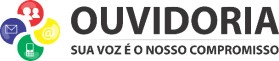 E-mail: ouvidoria@sudeco.gov.br Site: https://falabr.cgu.gov.br Telefone: (61) 3251-8506 / 8511